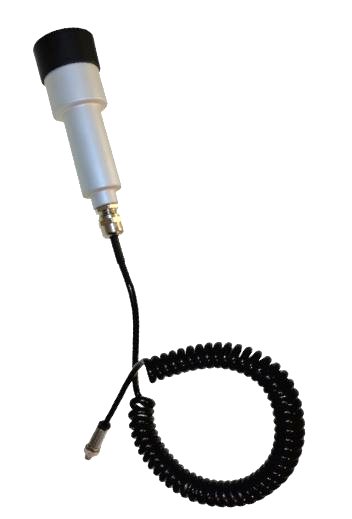 GMP-11-3External Beta Probeکاوشگر GMP-11-3 -  نظارت بر آلودگی سطح  تابش آلفا ، بتا ، گاما و اشعه X به طور عمده در برنامه های نظارت بر آلودگی سطح این دستگاه می باشد. GMP-11-3 به عنوان یک کاوشگر  مورد استفاده قرار می گیرد.متر سنجش چند منظوره RDS-31S / R.کاوشگر GMP-11-3 به بایندر متصل است .دارای رابط اتصال در پایین RDS-31. مانند سایر کاوشگرهای خارجی Mirion ، همچنین GMP- می باشد.11-3  یک کاوشگر "هوشمند"  و دارای بالاترین سطح داخلی است.ژنراتور ولتاژ و حافظه غیر فرار برای ضرایب کالیبراسیون و شناسایی پروب داده ها در این دستگاه قرار داده شده است.  بنابراین پروب می تواند "از طریق پرواز کنید "بدون نیاز به خاموش کردن کنتور ، که نوع پروب را به طور خودکار تشخیص می دهد و قرائت کنتور را روی اندازه گیری تعریف شده تنظیم می کند .ویژگی های دستگاه:طیف کاملی از کاوشگرهای هوشمند برای افزایش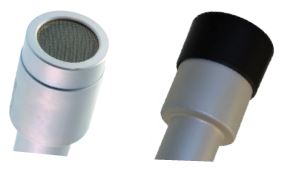 قابلیت های تشخیص RDS-31S / Rمتر سنجیاندازه گیری ضربان نبض از راه دورکنتور را به مانیتور آلودگی تبدیل می کندحساس به سطح پایین آلفا ، بتا وتابش گامابرای آلودگی و سرخوردگی عمومیبرنامه های کاربردیطول طناب در صورت درخواست تا 15 متر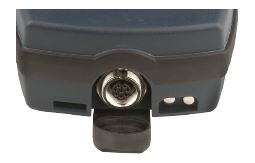 مشخصات فنی:• تشعشع شناسایی شده: اشعه گاما ، بتا و آلفا• محدوده انرژی: گاما> 6 keV ، betaEmax> 100 keV  و alpha> 2 MeV• نوع آشکارساز: لوله هالوژن خاموش شده GM (نوع ZP 1430)) و یا معادل آن• دامنه اندازه گیری: 0 - 10 000 cps• منطقه فعال پنجره انتهایی: 6.1 cm2 (2.4 in2) پنجرهضخامت 1.5-2 میلی گرم بر سانتی متر مربع• حساسیت: 1.0 cps برای منبع یکنواخت 90Sr / 90Y 0.37 Bq / cm2• رابط اتصال دهنده ، سیم جمع شده ، طول 450 میلی متر -2000 میلی متر (17.71 اینچ - 78.7 اینچ)• حداکثر زمان مرده: 230 میکروگرم• میزان شمارش از خود: 25 دور در دقیقه• ابعاد: طول 140 میلی متر (5.51 اینچ) ، حداکثر قطر 44 میلی متر(1.73 اینچ) (دو سیلندر هم مرکز)• وزن: 340 گرم (0.75 پوند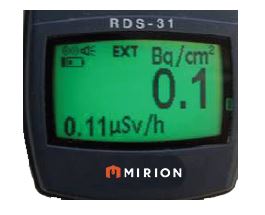 تجهیزات درپوش محافظ پلاستیکیعملکرد نمایش دوگانه RDS-31 متر